Муниципальный этап всероссийской олимпиады школьников по химииХанты-Мансийский автономный округ – Югра 2020–2021 учебный год10 классЗадача 1. Химические реакции в органической химии (25 баллов)При нагревании безводной натриевой соли одноосновной карбоновой кислоты X с безводным гидроксидом натрия выделяется бесцветный газ Y, не имеющий запаха: ь 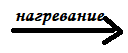 При пропускании выделившегося газа Y через мыльную воду образуются мыльные пузыри, поднимающиеся в атмосфере воздуха вверх, при контакте с зажженной лучиной, газ со взрывом (с хлопком) сгорает с бесцветным пламенем. В результате реакции образуется газ Z. Газ Z при взаимодействии с известковой водой образует осадок белого цвета. Газ Y не обесцвечивает бромную воду.При продолжительном пропускании электрического разряда через закрытую колбу, заполненную газом Y, регистрируется давление в 1 атм. и в колбе появляются черные хлопья, а после ее остывания до первоначальной температуры в колбе регистрируется давление в 2 атм.Y  черные хлопья + 2H2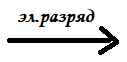 Смесь газа Y с газообразным хлором окрашивается в цвет хлора (зеленоватый цвет) и в стеклянном сосуде при отсутствии прямых солнечных лучей в течение нескольких часов обесцвечивается. При этом влажная лакмусовая бумага, опущенная в колбу, сначала не меняет свой цвет, но в течение нескольких часов постепенно приобретает красную окраску, а на внутренних стенках сосуда появляются капельки бесцветной жидкости, которая не смешивается с водой, но легко растворяется в гексане. В тоже время, смесь газа с газообразным хлором, находящаяся в стеклянном сосуде под воздействием прямых солнечных лучей, взрывается с образованием хлопьев сажи. При этом образовавшиеся газообразные продукты взрыва окрашивают влажную лакмусовую бумагу в красный цвет. Система оцениванияЗадание 2. Расчетная задача, газы, смеси (10 баллов)При анализе состава газовой смеси был получен следующий состав (в %об.): водород - 93; азот - 5; метан - 1; аргон - 1. Для осуществления производственного процесса в газовой атмосфере данную смесь необходимо смешать с азотом так, чтобы объемное соотношение водорода и азота в приготовленной смеси стало равным 2/1. Сколько м3 азота потребуется для смешения со 100 м3 исходной смеси? Каким станет состав смеси после дополнения её азотом? Давление и температура газов принять постоянными.Система оцениванияЗадание 3. Анализ органических соединений. Изомерия (15 баллов)Выведите в общем виде формулу углеводорода, молекула которого содержит n атомов углерода, d двойных связей, t тройных связей и с циклов. Покажите, что молекула любого углеводорода содержит четное число атомов водорода. Выведите общие формулы: а) алкенов, б) алкинов, с) производных бензола, содержащих ациклические насыщенные боковые цепи. Система оцениванияЗадание 4. Реакции неорганических веществ (10 баллов) В своих «Летописях» Тит Ливий упоминает матерчатые шнуры, один конец которых был покрыт негашеной известью и серой. При смачивании водой эти шнуры воспламенялись. Что такое негашеная известь, приведите её формулу? Напишите реакции, происходящие в момент смачивания водой шнуров? Как вы объясните принцип действия «зажигательных шнуров», напишите реакцию?Система оцениванияЗадание 5. Качественные задачи (10 баллов)Как используя только фенолфталеин определить содержимое пробирок с водой, едким кали, азотной кислотой? Дайте тривиальное название азотной кислоты?Система оцениванияЗадание 6. Задачи на материальный баланс (10 баллов)Найдите массовую долю серной кислоты в растворе, в котором содержится одинаковое число атомов водорода и кислорода.Система оцениванияЗадание 7. Смеси (20 баллов)Для нейтрализации смеси муравьиной и уксусной кислот массой 8,3 г потребовался раствор NaOH с массовой долей 15% массой 40 г. Определить массовую долю уксусной кислоты в смеси.Какова структурная формула муравьиной и уксусной кислот? Назовите и напишите функциональную группу кислот. Где в природе встречаются эти кислоты? Объясните ее название.Система оценивания№Элементы решенияБаллыПри нагревании безводной натриевой соли одноосновной карбоновой кислоты с безводным гидроксидом натрия выделяется бесцветный газ, не имеющий запаха. Это CH4 метан3 балла2CH3COONa (безвод.) + 2NaOH + нагревание = CH4 + Na2CO32 баллаПри контакте мыльного пузыря в атмосфере воздуха с зажженной лучиной газ со взрывом (с хлопком) сгорает с бесцветным пламенем. CH4 + 2O2 + искра = CO2 + 2H2O3 баллаКачественной реакцией на углекислый газ является реакция его взаимодействия с известковой водой (молоком), т.е. с гидроксидом кальция, в которой образуется осадок белого цвета – карбонат кальция: CO2 + Ca(OH)2 = CaCO3 ↓ + H2O2 баллаПри продолжительном пропускании электрического разряда через закрытую колбу, заполненную газом, регистрируется давление в 1 атм. и в колбе появляются черные хлопья, а после ее остывания до первоначальной температуры в колбе регистрируется давление в 2 атм.CH4   C + 2H25 балловСмесь газа с газообразным хлором окрашивается в цвет хлора (зеленоватый цвет) и в стеклянном сосуде при отсутствии прямых солнечных лучей в течение нескольких часов обесцвечивается. При этом влажная лакмусовая бумага в газообразной смеси сначала не меняет свой цвет, но в течение нескольких часов постепенно приобретает красную окраску, а на внутренних стенках сосуда появляются капельки бесцветной жидкости, которая не смешивается с водой, но легко растворяется в гексане. CH4 + Cl2 = CH3Cl + HClCH3Cl + Cl2 = CH2Cl2 + HClCH2Cl2 + Cl2 = CHCl3 + HClCHCl3 + Cl2 = CCl4 + HCl5 балловВ тоже время, смесь газа с газообразным хлором, находящаяся в стеклянном сосуде под воздействием прямых солнечных лучей, взрывается с образованием хлопьев сажи. При этом образовавшиеся газообразные продукты взрыва окрашивают влажную лакмусовую бумагу в красный цвет. CH4 + 2Cl2 + = C + 4HCl5 баллов№Элементы решенияБаллыСудя по составу исходной смеси в ней, содержится водорода и азота соответственно 2 баллаДля выполнения условия соотношения объемом водорода и азота, содержание азота В смеси уже есть , следовательно, 46,5-5 = 41,5м32 баллаОбщий объем смеси будет 100+41,5 = 141,5м32 баллаВ этом объеме смеси содержится: водород - 93; азот – 46,5; метан - 1; аргон - 1.В (в %об.):4 балла№Элементы решенияБаллы1Теоретически такой углеводород можно получить из алкана CnH2n+2, молекула которого содержит n атомов углерода, путем отщепления 2d+4t+2c атомов водорода (для образования двойной связи надо отщепить 2 атома водорода, для образования тройной связи – 4 атома водорода, для замыкания цикла – 2 атома водорода). Следовательно, формулу углеводорода, молекула которого содержит n атомов углерода, d двойных связей, t тройных связей и с циклов можно записать так:CnH2n+2-2d-4t-2c5 баллов2Из общей формулы CnH2n+2-2d-4t-2c вытекает, что молекула любого углеводорода содержит четное число атомов водорода5 баллов3Применим полученную формула для вывода общих формул:а) алкенов d =1, t = 0 и с =0; CnH2nб) алкинов d =0, t = 1 и с =0; CnH2n-2с) производных бензола, содержащих ациклические насыщенные боковые цепи d =3, t = 0 и с =1; CnH2n-6 (n≥6)5 баллов№Элементы решенияБаллы1.Негашеной известью белое кристаллическое вещество, формула CaO.2 балла2.При смачивании шнуров водой происходит сильноэкзотермическая реакция:CaO+H2O=Ca(OH)22 балла3.Если количество воды не превышает количества, необходимого для протекания этой реакции, то выделяющееся тепло расходуется на нагревание серы, которая плавится и самовозгорается на воздухе.3 балла4.S+O2=SO22 балла5.Загоревшаяся сера поджигает органические ткани шнура.1 балл№Элементы решенияБаллы1Едкий кали – это гидроксид калия КOH1 балл2Фенолфталеин окрашивается в малиновый цвет в растворе щелочи – после добавления к аликвотам, отобранным из каждой пробирки, определяем КOH3 балла3К пробе содержащей КOH (окрашенной в малиновый цвет) добавляем аликвоту HNO3. Происходит обесцвечивание раствора в результате протекания реакции нейтрализацииКOH + HNO3 = КNO3+H2O3 балла4К пробе содержащей КOH (окрашенной в малиновый цвет) добавляем аликвоту H2O. Окраска раствора остается без изменений.2 балла5HNO3 – селитряной спирт1 балл№Элементы решенияБаллы1n(H)=n(O)Пусть на 1 моль H2SO4 приходится 1 моль H2O, тогда т.е. 1 моль H2SO4 приходится 2 моль H2O5 баллов25 баллов№Элементы решенияБаллы1mNaOH = 0,15 · 40 = 6 (г)1 балл2хHCOOH + yCH3COOH + (x+y)NaOH → xHCOONa + yCH3COONa46 г/моль           60 г/моль       40 г/моль2 балла3Составим систему уравнений 46х + 60y = 8,3 (г) 40 (x+y) = 6 (г)Отсюда х = 0,05, y = 0,105 баллов4m1(HCOOH) = 0,05 · 46 = 2,3 (г)1==0,28 или 28%3 балла5m2(CH3COOH) = 0,10 · 60 = 6 (г)2= = 0,72 или 72%3 балла6HCOOH = 28%; CH3COOH = 72%2 балла7HCOOH; CH3COOH 1 балл7–COOH карбоксильная1 балл7Муравьиная кислота встречается в пчелином яде, в крапиве и хвое. Присутствует в некоторых плодах и ягодах. Муравьиной эта кислота названа Джоном Рэйем, который получил ее в 1670 году из муравьев. 1 балл7Уксусная кислота известна была еще древним грекам. Отсюда и ее название: "оксос" - кислое, кислый вкус. Уксусная кислота - это простейший вид органических кислот, которые являются неотъемлемой частью растительных и животных жиров. В небольших концентрациях она присутствует в продуктах питания и напитках и участвует в метаболических процессах при созревании фруктов. Уксусная кислота встречается в клеточном соке растений, в выделениях животных, образуется при окислении органических веществ. 1 баллЗадание1234567ИтогоМаксимальноекол-во баллов25101510101020100